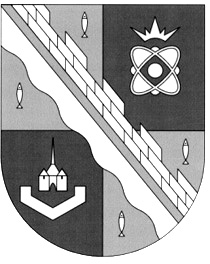 администрация МУНИЦИПАЛЬНОГО ОБРАЗОВАНИЯ                                        СОСНОВОБОРСКИЙ ГОРОДСКОЙ ОКРУГ  ЛЕНИНГРАДСКОЙ ОБЛАСТИпостановлениеот 11/07/2018 № 1622О внесении изменений в постановление администрации Сосновоборского городского округа от 05.12.2016 № 2701 «Об утверждении состава комиссии по делам несовершеннолетних и защите их прав муниципального образования Сосновоборский городской округ Ленинградской области»	 В соответствии с проведенным анализом участия членов комиссии в заседаниях, принимая во внимание личное заявление ведущего специалиста КДНиЗП, администрация Сосновоборского городского округа п о с т а н о в л я е т:             1. Внести изменения в состав Комиссии по делам  несовершеннолетних и защите их прав (далее - Комиссия), утвержденный постановлением главы администрации Сосновоборского городского округа от 05.12.2016 № 2701 «Об утверждении состава комиссии по делам  несовершеннолетних и защите их прав муниципального образования Сосновоборский городской округ Ленинградской области»: 	1.1. Состав Комиссии утвердить в новой редакции (Приложение). 2. Пресс-центру администрации разместить настоящее постановление на официальном сайте администрации Сосновоборского городского округа.	3.  Настоящее постановление вступает в силу со дня его подписания.	4. Контроль за исполнением постановления возложить на заместителя главы администрации по внутренней политике и безопасности А.В.Колгана.Первый заместитель главы администрации Сосновоборского городского округа                                                                В.Е.Подрезов                                                                                           Исп. Никандрова Т.Н.8-(813-69) 21413; ЛЕ СОГЛАСОВАНО:УТВЕРЖДЕН                                                                   постановлением администрации                                                                     Сосновоборского городского округаот 11/07/2018 № 1622(Приложение) Состав комиссии по делам несовершеннолетних и защите их прав муниципального образования Сосновоборский городской округ Ленинградской области Председатель комиссии: Колган А.В.                              - заместитель главы администрации Сосновоборского                                                     городского округа по внутренней политике и                                                     безопасности                                                Заместители председателя:Горшкова Т.В.                       - заместитель главы администрации Сосновоборского                                                                      городского округа по социальным вопросам;Елисеева М.Г.                       -  начальник отдела опеки и попечительства                                                   администрации Сосновоборского городского округа.Ответственный секретарь комиссии:Никандрова Т.Н.                   - главный специалист КДНиЗП.Члены комиссии:Аршинова Н.Ю.                     - начальник ОПДН ОУУП и ПДН ОМВД России по                                                    г.Сосновый Бор ЛО (по согласованию);Галкин А.С.                        - начальник отдела по молодежной политике                                                  администрации Сосновоборского  городского округа;Дегтярева С.В.                      - ведущий специалист отдела развития муниципальной                                                  системы образования Комитета образования                                                   Сосновоборского городского округа;Казакевич В.В.                      - врач психиатр-нарколог участковый детской                                                   поликлиники;                                                   ФГБУЗ "ЦМСЧ-38 ФМБА России" (по согласованию); Котов А.С.                             - начальник филиала по г.Сосновый Бор ФКУ УИИ                                                   УФСИН России по СПБ и ЛО;  Мащенко А.А.                       - главный специалист, юрисконсульт юридического                                                   отдела администрации Сосновоборского  городского                                                      округа;  Мекрюков А.М.                     - священник церкви иконы Божьей Матери «Неопалимая                                                    Купина» (по согласованию);Подшивалова С.В.                -  директор  ГАУ «Комплексный центр социального 
                                                   обслуживания населения «Семья»; Шустрова Н.Н.                      - заместитель председателя Комитета образования,                                                   начальник отдела развития муниципальной                                                   системы образования Сосновоборского городского                                                    округа;Шушлебина Н.Р.                   - ведущий специалист КДНиЗП.  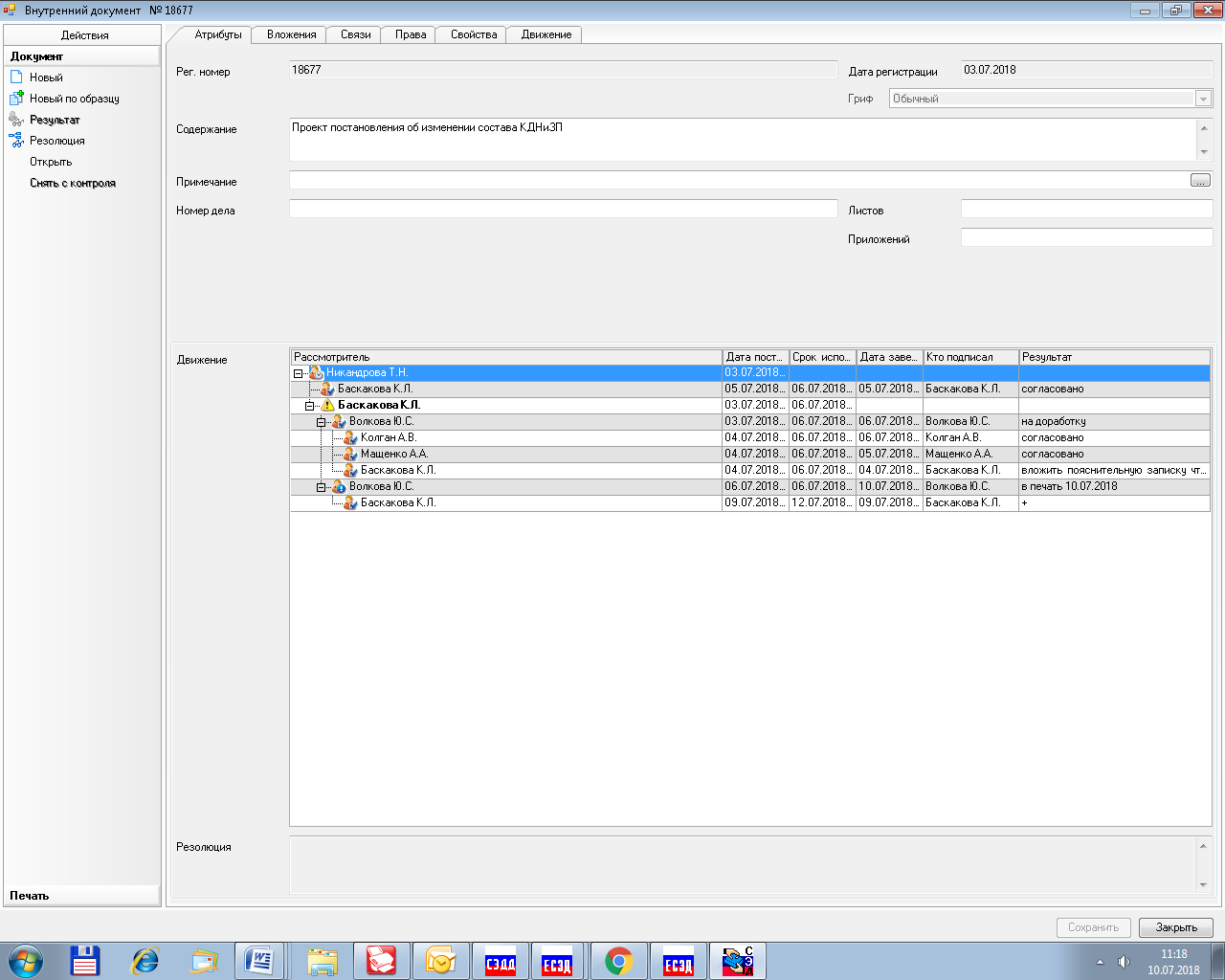                              Рассылка: общ. отдел,  юрид. отдел,                                              пресс-центр, КДНиЗП- 3 экз.,                 Колгану А.В. 